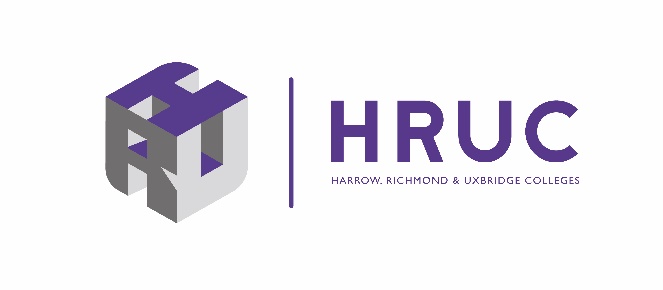 Job DescriptionManagement AccountantTitle of Post:		Management Accountant Section:		FinanceGrade:			Harmonised Salary Scale (Pt. 33 - 36)Hours:			36 hours per week, 52 weeks per yearReporting to:		Finance ManagerBase:			Richmond upon Thames College, with occasional travel to other HRUC sitesMAIN SCOPE OF POST:Richmond upon Thames College merged with Harrow and Uxbridge Colleges to form Harrow Richmond and Uxbridge Colleges (HRUC) on 4 January 2023. The purpose of this role is to manage the finance function at Richmond College, in particular to support with the preparation of budgets and forecasts and produce monthly consolidated management accounts and other financial information to strict deadlines. The role also includes supervising the daily operations and processing of transactions at Richmond and responsibility for maintaining the integrity of the nominal ledgers of the College. The Richmond campus is undergoing a major redevelopment with construction of a brand-new state of the art campus building completed in 2020, and the recent commencement of the Phase two construction of a new future technology-focussed STEM Centre. This role will support the accounting for the development project including managing grant funding and project related costs. The role will work closely with Central Finance and will line manage two Richmond-based staff.DUTIESProduce accurate and timely management accounts to agreed deadlines, for use by stakeholders such as senior managers, governors.Assist the Finance Manager with the investigations of budget variances.Maintain the nominal ledger coding structure and ensure that all transactions are correctly coded.Liaise with the College bankers for all routine banking matters.Advise budget holders on routine accounting matters as required.Insist in completing the College VAT returns.Produce the monthly payroll journals.Analyse the variances on the payroll budget and report to the Finance Manager / Finance Director. Assist the Finance Director with the production of the Financial Statements and Funding Body returns.Assist the Finance Manager / Finance Director in the production of budgets and forecasts.Assist the Finance Director with cashflow forecasting and monitoring.Monitor capital expenditure against budget.Prepare monthly depreciation journals and fixed assets information.Work with the project management team to provide information on contractor invoices.Co-ordinate, monitor and support the implementation of the College’s grant funded contracts.Assist with the preparation of statutory returns and claims to the funding bodies of such contracts, ensuring that there is a full audit trail in support.Complete monthly control account reconciliations.Produce budgetary and forecast information and liaise closely with project and contract managers. Liaise with sub contractors to ensure reconciliations/payments made are timely.Advise staff on project and contract monitoring requirements and procedures.18.	Liaise with internal and external auditors as and when required.19.	Any other duties as may be reasonably required.20.	At all times to ensure compliance with the College’s financial regulations.
OTHER DUTIES:To participate in relevant training and staff development opportunities where appropriate.To take an active part in the Appraisal and Mentoring processes.To comply with all relevant Health and Safety regulations and assist the college in the implementation of its own Health and Safety Policy.To comply with and actively promote within their section the College’s Equal Opportunities Policy.To participate in all necessary enrolment duties.To carry out all other duties as may be reasonably required.
Management AccountantPerson Specification*Evidence of criteria will be established from:AF    = Application FormIV     = InterviewTest = Verbal and Numerical testsCert = Certificates (Checked on induction) EssentialDesirableHow assessed?*QualificationsQualified to degree level AF/CertCCAB part qualified or finalistAF/CertEvidence of continued professional developmentAFKnowledge, Skills and ExperienceMinimum of 3 years’ experience of management accounts in a corporate environmentAF/IVExperience of managing audit procedures in a corporate environmentAF/IVKnowledge and experience of manipulating data using database and spreadsheet applicationsAF/IVKnowledge of quality improvement processesAF/IVGood financial analysis skills gained in a corporate environmentAF/IVAbility to convey financial information clearly and concisely to non-finance managersIVExperience of co-ordinating and monitoring project workAF/IVExcellent IT skillsAF/IVPrevious supervisory experienceAF/IVExperience of financial management in an educational environmentAF/IVAn understanding of an FE College’s curriculum and the funding methodologyAF/IVOther Skills/AttributesExcellent interpersonal skillsIVExperience of working to strict deadlinesAF/IVExcellent communication skills, written and verbal AF/IVGood presentation skillsIVGood numeracy and literacy skillsTestExperience of working in a teamAF/IVExcellent organisational skillsAF/IVFlexible approach to workAF/IVCompetenciesSupport staff should be able to demonstrate competency in all of the following areas:CommunicationPlanning and OrganisingWorking Together Customer ServicesAdaptability/FlexibilityAF/IV